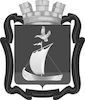 СОВЕТ ДЕПУТАТОВГОРОДСКОГО ПОСЕЛЕНИЯ КАНДАЛАКША КАНДАЛАКШСКОГО РАЙОНАчетвертого созываР Е Ш Е Н И Е(проект)от  _______________ 2019                                                                                             № _____                      О внесении изменений в Правила землепользования и застройки муниципального образования городское поселение Кандалакша Кандалакшского района, утвержденные решением Совета депутатов городского поселения Кандалакша от 13.12.2013 г. № 598В соответствии с Градостроительным кодексом Российской Федерации,  Федеральным законом от 06.10.2003 № 131-ФЗ «Об общих принципах организации местного самоуправления в Российской Федерации», Уставом муниципального образования городское поселение Кандалакша Кандалакшского района Совет депутатов  городского поселения Кандалакша Кандалакшского районарешил:Внести изменения в Правила землепользования и застройки муниципального образования городское поселение Кандалакша Кандалакшского района, утвержденные решением Совета депутатов городского поселения Кандалакша Кандалакшского района № 598 от 13.12.2013 г.: дополнив раздел 3 Градостроительные регламенты статьей 76 «Территориальная зона ведения садоводства на землях сельсхозяйственного назначения за пределами  границ населенных пунктов» (прилагается).2. Опубликовать настоящее решение в газете «Вести Кандалакши» и разместить на сайте муниципального образования городское поселение Кандалакша.Глава муниципального образования                                                                       М. С. ПавловПриложение решению Совета депутатовгородского поселения КандалакшаКандалакшского районаот __________________ № _______Территориальная зона ведения садоводства на землях сельскохозяйственного назначения за пределами границ населенных пунктовПримечание: К данным зонам относятся все территории (земельные участки), являющиеся землями сельскохозяйственного назначения, из которых осуществляется  предоставление земель для ведения садоводства (или предоставленные для ведения садоводства).Вид  разрешенногоиспользования№Разрешенное использование  территорииПредельные (минимальные и (или) максимальные) размеры земельных  участков и предельныепараметры разрешенного строительства, реконструкции объектов капитального строительстваОсновные1Ведение садоводстваМинимальный размер земельного участка 0,02 га, максимальный размер земельного участка 0,15 гаОсновные2Дома сезонного проживания, в том числе садовые дома Минимальный размер земельного участка 0,04 га, максимальный размер земельного участка 0,15 га;предельное количество этажей - 3, минимальные отступы от границ земельного участка 3 м, максимальные не подлежат установлениюОсновные3Индивидуальные жилые домаМинимальный размер земельного участка 0,04 га, максимальный размер земельного участка 0,15 гаПредельное количество этажей - 3, минимальные отступы от границ земельного участка 3 м, максимальные не подлежат установлениюВспомогательные4Сараи, бани, туалеты, беседки, бассейны, теплицы, навес, гараж, водоснабжение и т. д. Предельная высота не подлежит установлению, минимальные отступы от границ земельного участка 1 м, максимальные не подлежат установлениюВспомогательные5Объекты пожарной охраныНе подлежат установлениюУсловно разрешенные6Отсутствуют